Od: 	Ivana Kovaříková  Odesláno: 	středa 13. dubna 2022 9:30  Komu: 	Ondřej Kraus  Předmět: 	objednávka dle rámcové dohody - Usti na L - akceptace  Dobrý den,  akceptujeme objednávku č. 2022/OBJ/43 ze dne 12.4.2022 na stolní počítače a monitory dle  objednávkového formuláře.  S pozdravem  Ivana Kovaříková  From:        "Ondřej Kraus To:        	  Date:        12.04.2022 11:59   Subject:        objednávka dle rámcové dohody   Vážený dodavateli,  na základě rámcové dohody číslo CES: 25/2021-MSP-CES uzavřené mezi Vaší  společností a Ministerstvem spravedlnosti ze dne 15.09.2021 objednáváme u Vaší  společnosti 7ks stolních počítačů, 3ks monitoru typ A a 3ks klávesnic se čtečkou  čipových karet.  S pozdravem,  Ondřej Kraus   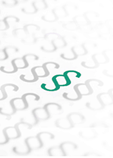 Okresní soud v Ústí nad Labem   Kramoly 641/37  401 24  Ústí nad Labem  telefon:   mobil:   e-mail:   web:   Ivana Kovaříková   asistentka ředitele společnosti   ITS akciová společnost  |  Vinohradská 184,  130  52  Praha 3  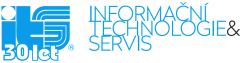 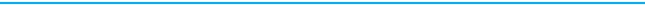 Obsah této zprávy, stejně jako  obsah související osobní a telefonické komunikace zástupců a  zaměstnanců společnosti  ITS slouží výlučně jako prostředek k výměně  informací a, není-li to v  nich výslovně uvedeno, nejsou právním  jednáním zakládajícím  závaznou  nabídku,  vznik,  změnu  nebo  zánik  práv  či  právních  následků anebo   jednáním  směřujícím  bezprostředně  k uzavření  smlouvy  a společnost ITS  nenese  jakoukoliv  odpovědnost  za  důsledky  či  újmu  vzniklou  neuzavřením smlouvy  "  